Thorum købmandsgård tirsdag d. 9.4 kl. 18.45Dette foredrag er en særlig genre, en cocktail af videnskab og humor: oplev fire forelæsere med afsæt i den skøre pris 'Ig Nobel Prize' som er kendt under sloganet 'first laugh, then think'. Du vil først høre prisens stifter, Marc Abrahams, fortælle om prisen og derefter vil tre af prisvinderne præsentere den forskning de fik prisen for. Det er svært i ord at beskrive Ig Nobel Prize – overvej at tage chancen og oplev det. (Foredraget foregår på engelsk).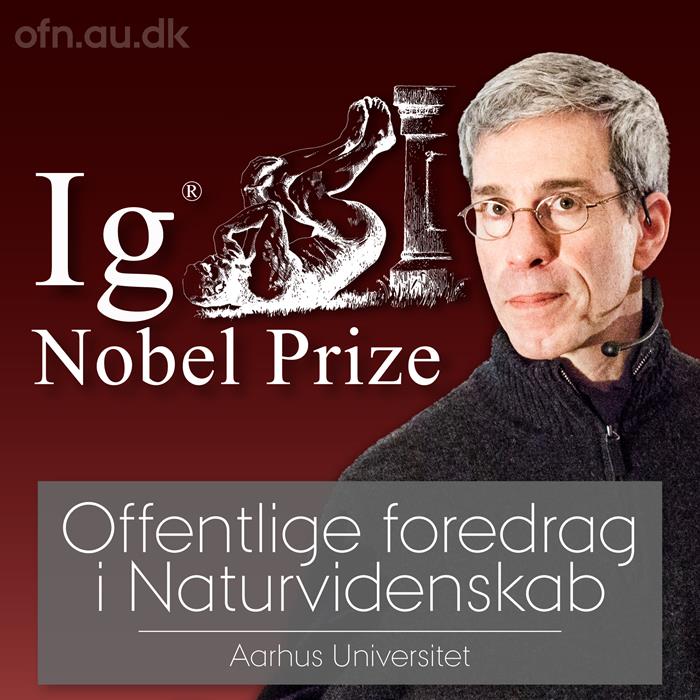 